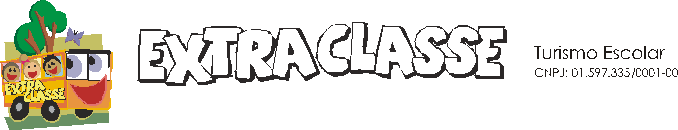 SOLICITAÇÃO DE AGENDAMENTOEstabelecimento de EnsinoResponsável pela solicitaçãoE-mailTelefone(s)Atividade Extraclasse:Atividade Extraclasse:Atividade Extraclasse:Atividade Extraclasse:Atividade Extraclasse:DATAMATUTINOMATUTINOVESPERTINOVESPERTINO___/___/___Ano/TurmaQuantidade de alunosAno/TurmaQuantidade alunos___/___/______/___/______/___/______/___/______/___/___Total de alunosTotal de alunos___/___/___Total de acompanhantesTotal de acompanhantesConteúdos/Foco da Saída a Campo:Conteúdos/Foco da Saída a Campo:Conteúdos/Foco da Saída a Campo:Conteúdos/Foco da Saída a Campo:Conteúdos/Foco da Saída a Campo:Atividade Extraclasse:Atividade Extraclasse:Atividade Extraclasse:Atividade Extraclasse:Atividade Extraclasse:DATAMATUTINOMATUTINOVESPERTINOVESPERTINO___/___/___Ano/TurmaQuantidade de alunosAno/TurmaQuantidade alunos___/___/______/___/______/___/______/___/______/___/___Total de alunosTotal de alunos___/___/___Total de acompanhantesTotal de acompanhantesConteúdos/Foco da Saída a Campo:Conteúdos/Foco da Saída a Campo:Conteúdos/Foco da Saída a Campo:Conteúdos/Foco da Saída a Campo:Conteúdos/Foco da Saída a Campo: